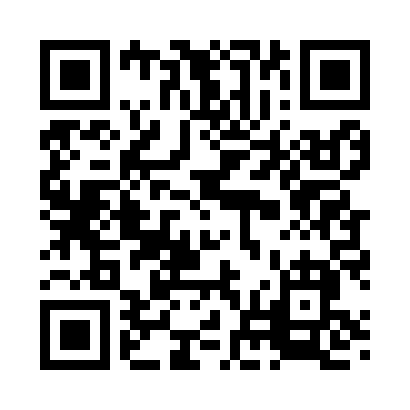 Prayer times for Teterboro, New Jersey, USAMon 1 Jul 2024 - Wed 31 Jul 2024High Latitude Method: Angle Based RulePrayer Calculation Method: Islamic Society of North AmericaAsar Calculation Method: ShafiPrayer times provided by https://www.salahtimes.comDateDayFajrSunriseDhuhrAsrMaghribIsha1Mon3:495:291:005:008:3210:112Tue3:505:291:005:018:3210:113Wed3:515:301:015:018:3110:104Thu3:525:301:015:018:3110:105Fri3:525:311:015:018:3110:096Sat3:535:321:015:018:3110:097Sun3:545:321:015:018:3010:088Mon3:555:331:015:018:3010:079Tue3:565:341:025:018:2910:0710Wed3:575:341:025:018:2910:0611Thu3:585:351:025:018:2910:0512Fri3:595:361:025:018:2810:0413Sat4:005:361:025:018:2710:0314Sun4:015:371:025:018:2710:0315Mon4:025:381:025:018:2610:0216Tue4:045:391:025:018:2610:0117Wed4:055:401:025:018:2510:0018Thu4:065:401:035:018:249:5919Fri4:075:411:035:018:249:5720Sat4:085:421:035:008:239:5621Sun4:105:431:035:008:229:5522Mon4:115:441:035:008:219:5423Tue4:125:451:035:008:209:5324Wed4:135:461:035:008:199:5125Thu4:155:471:034:598:199:5026Fri4:165:471:034:598:189:4927Sat4:175:481:034:598:179:4728Sun4:195:491:034:598:169:4629Mon4:205:501:034:588:159:4530Tue4:215:511:034:588:149:4331Wed4:235:521:034:588:139:42